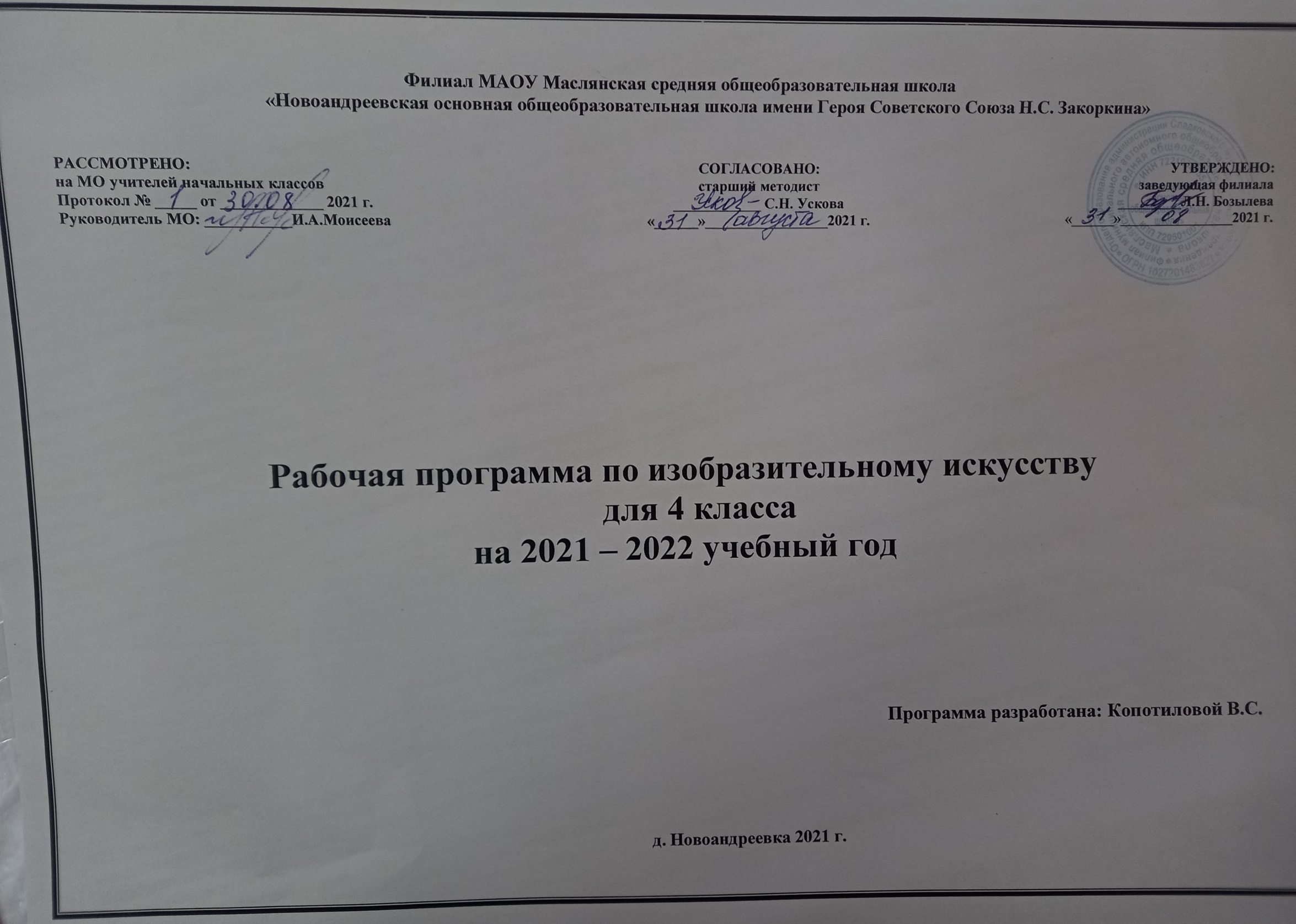 I.      Планируемые результаты освоения учебного  предметаЛичностные результаты освоения основной образовательной программы по изобразительному искусству:формирование понятия и представления о национальной культуре, о вкладе своего народа в культурное и художественное наследие мира;формирование интереса и уважительного отношения к культурам разных народов, иному мнению, истории и культуре других народов;развитие творческого потенциала ребенка, активизация воображения и фантазии;развитие этических чувств и эстетических потребностей, эмоционально-чувственного восприятия окружающего мира природы и произведений искусства; пробуждение и обогащение чувств ребенка, сенсорных способностей детей;воспитание интереса детей к самостоятельной творческой деятельности; развитие желания привносить в окружающую действительность красоту; развитие навыков сотрудничества в художественной деятельности.Метапредметные результаты освоения основной образовательной программы по изобразительному искусству:освоение способов решения проблем поискового характера; развитие продуктивного проектного мышления, творческого потенциала личности, способности оригинально мыслить и самостоятельно решать творческие задачи;развитие визуально-образного мышления, способности откликаться на происходящее в мире, в ближайшем окружении, формирование представлений о цикличности и ритме в жизни и в природе;развитие сознательного подхода к восприятию эстетического в действительности и искусстве, а также к собственной творческой деятельности;активное использование речевых, музыкальных, знаково-символических средств, информационных и коммуникационных технологий в решении творческих коммуникативных и познавательных задач, саморазвитие и самовыражение; накапливать знания и представления о разных видах искусства и их взаимосвязи;формирование способности сравнивать, анализировать, обобщать и переносить информацию с одного вида художественной деятельности на другой (с одного искусства на другое); формировать умение накапливать знания и развивать представления об искусстве и его истории; воспитание умения и готовности слушать собеседника и вести;развитие пространственного восприятия мира; формирование понятия о природном пространстве и среде разных народов;развитие интереса к искусству разных стран и народов;понимание связи народного искусства с окружающей природой, климатом, ландшафтом, традициями и особенностями региона; представлений об освоении человеком пространства Земли;освоение выразительных особенностей языка разных искусств; развитие интереса к различным видам искусства;формирование у детей целостного, гармоничного восприятия мира, воспитание эмоциональной отзывчивости и культуры восприятия произведений профессионального и народного искусства;воспитание нравственных и эстетических чувств; любви к народной природе, своему народу, к многонациональной культуре;формирование первых представлений о пространстве как о среде (все существует, живет и развивается в определенной среде), о связи каждого предмета (слова, звука) с тем окружением, в котором он находится.Предметные результаты освоения основной образовательной программы по изобразительному искусству:Выпускник научится:различать основные виды художественной деятельности (рисунок, живопись, скульптура, художественное конструирование и дизайн, декоративно-прикладное искусство) и участвовать в художественно-творческой деятельности, используя различные художественные материалы и приёмы работы с ними для передачи собственного замысла; различать основные виды и жанры пластических искусств, понимать их специфику; эмоционально-ценностно относиться к природе, человеку, обществу;различать и передавать в художественно-творческой деятельности характер, эмоциональные состояния и своё отношение к ним средствами художественного образного языка;узнавать, воспринимать, описывать и эмоционально оценивать шедевры своего национального, российского и мирового искусства, изображающие природу, человека, различные стороны (разнообразие, красоту, трагизм и т. д.) окружающего мира и жизненных явлений;приводить примеры ведущих художественных музеев России и художественных музеев своего региона, показывать на примерах их роль и назначение.осознавать значимые темы искусства и отражать их в собственной художественно-творческой деятельности;выбирать художественные материалы, средства художественной выразительности для создания образов природы, человека, явлений и передачи своего отношения к ним;решать художественные задачи (передавать характер и намерения объекта природы, человека, сказочного героя, предмета, явления и т. д. в живописи, графике и скульптуре, выражая своё отношение к качествам данного объекта) с опорой на правила перспективы, цветоведения, усвоенные способы действия.Выпускник получит возможность научиться:воспринимать произведения изобразительного искусства, участвовать в обсуждении их содержания и выразительных средств, различать сюжет и содержание в знакомых произведениях;видеть проявления прекрасного в произведениях искусства (картины, архитектура, скульптура и т. д. в природе, на улице, в быту);высказывать аргументированное суждение о художественных произведениях, изображающих природу и человека в различных эмоциональных состояниях;пользоваться средствами выразительности языка живописи, графики, скульптуры, декоративно-прикладного искусства, художественного конструирования в собственной художественно-творческой деятельности; передавать разнообразные эмоциональные состояния, используя различные оттенки цвета, при создании живописных композиций на заданные темы;понимать и передавать в художественной работе разницу представлений о красоте человека в разных культурах мира, проявлять терпимость к другим вкусам и мнениям;моделировать новые формы, различные ситуации путём трансформации известного, создавать новые образы природы, человека, фантастического существа и построек средствами изобразительного искусства и компьютерной графики;выполнять простые рисунки и орнаментальные композиции, используя язык компьютерной графики в программе Paint. II. Содержание учебного предмета, курсаПрирода. Человек. Искусство (4 часа)Пейзаж с элементами традиционной народной архитектуры «Песня природы твоего родного края». Мировое древо. Лист Мирового древа.Предания старины глубокой. Иллюстрация к былине.Цветовое решение (колорит) и художественный образ. Сюжетная композиция, передающая движение.Природное пространство и народная архитектура (9 часов)Эскиз крыльца деревянного терема и окна, из которого смотрела Царевна Несмеяна.Теплая и холодная гамма цветов и их оттенков.   Конструкция здания, природные условия и уклад жизни. Здание в пейзаже. Казахская юрта.Подражание мастеру. Уголок родной природы в технике цветной графики в стиле японских художников.Объекты и явления окружающего мира, и архитектура. Фантастический дом.Организация внутреннего пространства народного жилища (7 часов)Национальная посуда. Натюрморт.Гармония и равновесие в композиции натюрморта. Единая смысловая группа. Внутри кавказской сакли.Народная одежда. «Детские народные игры».   Коллективное исследование «Чайная церемония в Китае».Интерьер народного жилищаСимволика народного орнамента (4 часов)Растительные и зооморфные формы. Ритм, симметрия и соотношение величин в узоре полотенца в технике «вышивка крестиком».Природные мотивы в национальной одежде. Природные мотивы в национальной одежде. Эскиз японского (китайского) национального костюма.Народные промыслы и декоративно- прикладное искусство (10 часов)Филимоново. Лепим фигурку животного. Изображение человека средствами разных видов изобразительного искусства. Лепим фигурку человека (барыни).Художники-анималисты. Изображение животного в естественной среде обитания. Богородское. Стилизация. «Из жизни деревни», «Летние воспоминания» в стиле каргопольской игрушки.  Диковинки. Дымковская игрушка. Природные формы. Жостовский поднос.  Трёхмерность пространства. Законы воздушной и линейной перспективы. Тематическая композиция «Старая площадь», «Торговые ряды», «Старые улицы». Городец.III. Тематическое планирование, в том числе с учетом рабочей программы воспитания c указанием количества часов, отведенных на изучение темы Реализация рабочей программы воспитания в урочной деятельности направлена на формирование понимания важнейших социокультурных и духовно-нравственных ценностей.Механизм реализации рабочей программы воспитания: - установление доверительных отношений между педагогическим работником и его обучающимися, способствующих позитивному восприятию обучающимися требований и просьб педагогического работника, привлечению их внимания к обсуждаемой на уроке информации, активизации их познавательной деятельности; - привлечение внимания обучающихся к ценностному аспекту изучаемых на уроках явлений, организация их работы с получаемой на уроке социально значимой информацией, инициирование ее обсуждения, высказывания обучающимися своего мнения по ее поводу, выработки своего к ней отношения; - применение на уроке интерактивных форм работы с обучающимися: интеллектуальных игр, стимулирующих познавательную мотивацию обучающихся; -проведение предметных олимпиад, турниров, викторин, квестов, игр-экспериментов, дискуссии и др. - демонстрация примеров гражданского поведения, проявления добросердечности через подбор текстов для чтения, задач для решения, проблемных ситуаций, обсуждения, анализ поступков людей и др. - применение на уроках групповой работы или работы в парах, которые учат обучающихся командной работе и взаимодействию с другими обучающимися; включение в урок игровых процедур, которые помогают поддержать мотивацию обучающихся к получению знаний, налаживанию позитивных межличностных отношений в классе, помогают установлению доброжелательной атмосферы во время урока. - посещение экскурсий, музейные уроки, библиотечные уроки и др. - приобщение обучающихся к российским традиционным духовным ценностям, включая культурные ценности своей этнической группы, правилам и нормам поведения в российском обществе. - побуждение обучающихся соблюдать на уроке общепринятые нормы поведения, правила общения, принципы учебной дисциплины, самоорганизации, взаимоконтроль и самоконтроль - организация шефства мотивированных и эрудированных обучающихся над их неуспевающими одноклассниками, дающего обучающимся социально значимый опыт сотрудничества и взаимной помощи. ПРИЛОЖЕНИЕ  календарно – тематическое планирование 4 класс (34 часа)№раздела№ урока в темеНаименование разделов и темКоличество часов1Природа. Человек. Искусство.4 ч14Урок-выставка «Сюжетный рисунок»2Природное пространство и народная архитектура9 ч213Викторина «Природное пространство и среда разных народов»3Организация внутреннего пространства народного жилища7 ч320Творческий отчёт4Символика народного орнамента4 ч5Народные промыслы и декоративно- прикладное искусство10 ч34Коллективная творческая работаИтого34 ч№ п/п Название разделаТема урокаКоличество часовдата1Природа. Человек. Искусство.(4 часа)Пейзаж с элементами традиционной народной архитектуры «Песня природы твоего родного края»12Природа. Человек. Искусство.(4 часа)Мировое древо. Лист Мирового древа.13Природа. Человек. Искусство.(4 часа)Предания старины глубокой. Иллюстрация к былине.14Природа. Человек. Искусство.(4 часа)Цветовое решение (колорит) и художественный образ. Сюжетная композиция, передающая движение. (Коллективная творческая работа)Урок-выставка «Сюжетный рисунок»15-6Природное пространство и народная архитектура(9 часов)Эскиз крыльца деревянного терема и окна, из которого смотрела Царевна Несмеяна.С.35 учеб.27Природное пространство и народная архитектура(9 часов)Теплая и холодная гамма цветов и их оттенков.   18-9Природное пространство и народная архитектура(9 часов)Конструкция здания, природные условия и уклад жизни. Здание в пейзаже.Казахская юрта.210-11Природное пространство и народная архитектура(9 часов)Подражание мастеру. Уголок родной природы в технике цветной графики в стиле японских художников. ИНТЕГРАЦИЯ// музыка212-13Природное пространство и народная архитектура(9 часов)Объекты и явления окружающего мира и архитектура. Фантастический дом.Викторина «Природное пространство и среда разных народов»214Организация внутреннего пространства народного жилища(7 часов)Национальная посуда. Натюрморт.115Организация внутреннего пространства народного жилища(7 часов)Гармония и равновесие в композиции натюрморта. Единая смысловая группа. Внутри кавказской сакли.116-17Организация внутреннего пространства народного жилища(7 часов)Народная одежда. «Детские народные игры».   218-19Организация внутреннего пространства народного жилища(7 часов)Коллективное исследование «Чайная церемония в Китае»2 20Организация внутреннего пространства народного жилища(7 часов)Интерьер народного жилищаТворческий отчёт121Символика народного орнамента(4 часов)Растительные и зооморфные формы. Ритм, симметрия и соотношение  величин в узоре полотенца в технике «вышивка крестиком»12223Символика народного орнамента(4 часов)Природные мотивы в национальной одежде. 224Символика народного орнамента(4 часов)Природные мотивы в национальной одежде. Эскиз японского (китайского) национального костюма.125Народные промыслы и декоративно- прикладное искусство(10 часов)Филимоново. Лепим фигурку животного. 126Народные промыслы и декоративно- прикладное искусство(10 часов)Изображение человека средствами разных видов изобразительного искусства. Лепим фигурку человека (барыни)127Народные промыслы и декоративно- прикладное искусство(10 часов)Художники-анималисты. Изображение животного в естественной среде обитания.Богородское.128Народные промыслы и декоративно- прикладное искусство(10 часов)Стилизация. «Из жизни деревни», «Летние воспоминания» в стиле каргопольской игрушки.129Народные промыслы и декоративно- прикладное искусство(10 часов)Диковинки. Дымковская игрушка.130Народные промыслы и декоративно- прикладное искусство(10 часов)Природные формы. Жостовский поднос.131Народные промыслы и декоративно- прикладное искусство(10 часов)Трёхмерность пространства. Законы воздушной и линейной перспективы. Тематическая композиция «Старая площадь», «Торговые ряды», «Старые улицы».Городец.132Народные промыслы и декоративно- прикладное искусство(10 часов)Природные формы. Хохломская роспись.133-34Народные промыслы и декоративно- прикладное искусство(10 часов)Коллективная творческая работа «Базарный день».Коллективная творческая работа Итоговая работа.2